ПРОТОКОЛЗаседания Общественного совета при УФНС России по Республике Комиг. Сыктывкар«___08__» _апреля_ 2022 г.				                             № 15ПОВЕСТКА ДНЯ:1.  О работе ситуационных центров ФНС России в условиях сложившейся эконмической ситуации 1.1. Заслушали и приняли к сведению выступление заместителя руководителя УФНС России по Республике Коми О.В. Дмитриенко о создании и работе ситуационных центров на базе территориальных органов ФНС России в Республике Коми.1.2. Решили: членам Общественного совета информировать Региональный ситуационный центр об экономических проблемах, с которыми сталкивается бизнес.2. О мерах поддержки бизнеса в части налогового законодательства  2.1. Заслушали и приняли к сведению выступление начальника отдела работы с налогоплательщиками УФНС России по Республике Коми С.Л. Чуракиной о мерах поддержки, принятых на федеральном уровне в вопросах налогового администрирования.3. О приостановлении проверок по проверке валютного законодательства и соблюдения законодательства о применении ККТ3.1. Заслушали и приняли к сведению выступление заместителя руководителя УФНС России по Республике Коми А.А. Семенчина о приостановлении проверок по проверке валютного законодательства и соблюдения законодательства о применении ККТ.4. О деятельности удостоверяющего центра ФНС России4.1. Заслушали и приняли к сведению выступление начальника отдела работы с налогоплательщиками УФНС России по Республике Коми С.Л. Чуракиной о работе удостоверяющих центров ФНС России в Республике Коми.5. О формировании рабочих групп по наиболее важным вопросам, возникающим у различных категорий налогоплательщиков5.1.Заслушали и.о. руководителя УФНС России по Республике Коми Г.А. Пилипенко о необходимости формирования рабочих групп по наиболее важным вопросам, возникающим у различных категорий налогоплательщиков;5.2. Заслушали предложения членов Общественного совета по формированию рабочих групп;5.3. Решили: членам Общественного совета представить предложения по тематике и составу рабочих групп для утверждения на очередном заседании Общественного совета.6. Об активизации работы Общественного совета и использовании мессенджеров для оперативного взаимодействия6.1.Заслушивали и.о. руководителя УФНС России по Республике Коми Г.А. Пилипенко и членов Общественного совета о создании телеграмм-канала для оперативного взаимодействия членов Общественного совета по организационным вопросам;6.2. Решили: создать чат Общественного совета в телеграмм-канале для оперативного взаимодействия членов Общественного совета по организационным вопросам.МИНФИН РОССИИФЕДЕРАЛЬНАЯ НАЛОГОВАЯ СЛУЖБАУПРАВЛЕНИЕ ФЕДЕРАЛЬНОЙ НАЛОГОВОЙ СЛУЖБЫ ПО РЕСПУБЛИКЕ КОМИ(УФНС России по Республике Коми)Председательствовал: Генеральный директор ООО «Коми республиканская типография» А.В. ЧураковаПрисутствовали:члены Общественного совета при УФНС России по Республике Коми:Голдин В.Б., Сотникова О.А., Чубова Ю.А., Чирков Г.А., Прокашев В.Н.от УФНС России по Республике КомиПилипенко Г.А., Дмитриенко О.В., Семенчин А.А., Куликовская Л.В., Никулина Е.В., Чуракина С.Л.приглашенные:директор АНО Республики Коми «Центр развития предпринимательства» Жеребцов С.В., советник президента Торгово-промышленной палаты Республики Коми Махмутова Ж.А., исполнительный директор Коми регионального отделения «ОПОРА РОССИИ» Демина А.И.ПредседательОбщественного совета при УФНС РоссииРеспублики Коми                                 А.В. ЧураковаПодписьРасшифровка подписи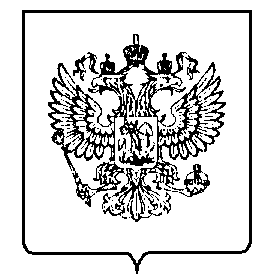 